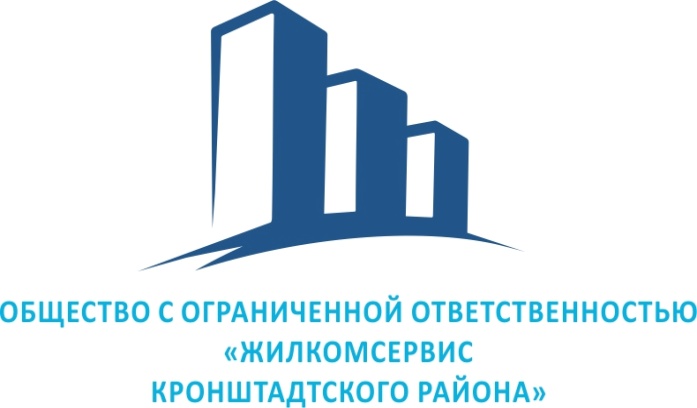 Уважаемые жители многоквартирных домовпо адресам: ул. Гидростроителей, д. № 10,  ул. Литке д. № 7/32, д. № 11/37  Кронштадтское  ш. д. № 34, д. № 36, д. № 38!    На основании распоряжения   администрации  Кронштадтского района  от 05.09.2017 № 5180-р о внесении изменений в распоряжение  от 08.12.2016  № 7011-р   « О проведении капитального ремонта общего имущества  в многоквартирных домах  Кронштадтского района в 2017 году» и в соответствии со статьей № 189 Жилищного Кодекса РФ,  в Вашем доме  с 18.09.2017 по 17.11 2017 будет проводиться капитальный ремонт внутридомовых инженерных систем холодного и горячего водоснабжения общедомового имущества.         Работы выполняет ООО «ПетроСтрой» Ответственный за производство работ: Седельников Александр Юрьевич  тел. 8-931-362-14-49Убедительно просим не препятствовать выполнению работ (обеспечить доступ и расшить стояки ХВС, ГВС)  в полном объеме, так как  только 100% замена трубопроводов обеспечит  безаварийную работу  инженерных систем  Вашего дома !Для согласования конкретной даты производства работ  в Вашей квартире, Вам необходимо позвонить по телефону:Исполнителю работ  8-931-362-14-49 Седельникову А.Ю.ЖЭС-1, ул. Литке 7/32 тел. 439-05-69, 439-58-88.